EjerciciosI. Gracia / P. García / Á. López Junio de 2023#ProDigital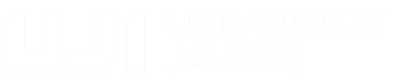 Aquest document s'ha creat en el marc del projecte ProDigital i es publica amb una llicència Reconeixement-NoComercial-CompartirIgual 4.0 Internacional de Creative Commons(CC BY-NC-SA 4.0).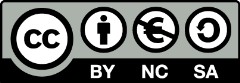 Bucles y funciones. EjerciciosEscribe un programa que calcule los cuadrados de los números de 1 a n, según se muestra en el siguiente ejemplo de ejecución:Introduce un número: 5 El cuadrado de 1 es 1El cuadrado de 2 es 4El cuadrado de 3 es 9El cuadrado de 4 es 16El cuadrado de 5 es 25Escribe un programa que permita calcular la edad media de un grupo de personas, según se muestra en el siguiente ejemplo de ejecución:Ve introduciendo edades o un valor negativo para terminar... Introduce una edad: 10Introduce otra edad: 14 Introduce otra edad: 33 Introduce otra edad: 8 Introduce otra edad: -1La edad media de las 4 personas es 16.25Otro ejemplo de ejecución es:Ve introduciendo edades o un valor negativo para terminar... Introduce una edad: -2No has introducido ninguna edadLas entradas para un determinado espectáculo varían su precio según la edad de cada asistente. El precio en general es de 12.50 euros, pero los menores de 14 años pagan5.75 euros y los mayores de 60 años pagan 7.50 euros.1Define una función, precio_entrada, que tenga como parámetro la edad de una persona y devuelva como resultado el precio de su entrada.A continuación, escribe un programa principal que pida la edad de una persona y muestre el precio de su entrada, según se muestra en el siguiente ejemplo de ejecución:¿Cuántos años tienes? 21Tu entrada cuesta 12.5 eurosCopia en un nuevo fichero la función precio_entrada definida en el ejercicio anterior. A continuación, completa el programa principal para que pida la cantidad de personas que quieren ir al espectáculo, así como la edad de cada una de ellas, y averigüe el coste total de las entradas, según se muestra en el siguiente ejemplo de ejecución:¿Cuántas personas sois? 4Dime la edad de la persona 1: 14 Esta persona paga 12.50 euros Dime la edad de la persona 2: 10 Esta persona paga 5.75 euros Dime la edad de la persona 3: 57 Esta persona paga 12.50 euros Dime la edad de la persona 4: 63 Esta persona paga 7.50 eurosEl precio de todas las entradas es de 38.25 eurosAyuda: En el mensaje de una función input se pueden utilizar cadenas con formato.2#ProDigital